January 2022SundayMondayTuesdayWednesdayThursdayFridaySaturday2627282930311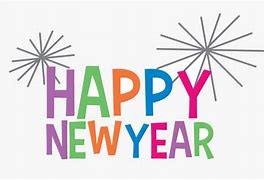 22nd Sunday of Christmas 3456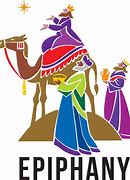 7891st Sunday after Epiphany101112131415162nd Sunday after EpiphanyBishop Ihloff Visit17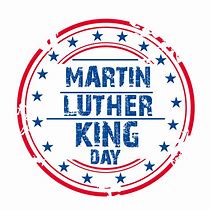 1819202122233rd Sunday after Epiphany2425Building & Grounds Meeting 3:30 p.m.26Barbara Stevens Celebration of Life272829304th Sunday after EpiphanyBarbara StevensMemorial Service3112345Notes :